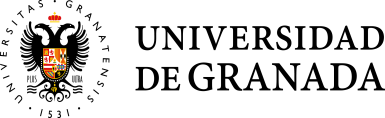 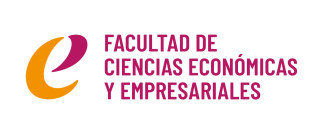 El estudiante  D/Dª………………………………………………………………………………………….…………………………..con DNI………………………………, del Grado en …………………………………………..…………………………………….SOLICITA la realización del “TFG - Monografía” titulado …………………………………………………………………………………………………………………………………………. , cuya tutorización ha sido propuesta por el/la profesor/a …………..…………………………………………………………………………………………………………………………………. del Departamento………………………………………………………………………………………………………………….. .La descripción de este TFG se detalla en el DOCUMENTO ADJUNTO, haciendo constar los siguientes apartados:Título del TrabajoDescripción del TrabajoObjetivo del trabajoIMPORTANTE: Antes de realizar la solicitud a través de la Sede Electrónica, este documento debe ir debidamente firmado electrónicamente por el Profesor/a tutor/a y por la Dirección del Departamento. Para una lectura clara de las firmas se recomienda el uso del Portafirmas en sede.ugr.esLos/as estudiantes del Doble Grado ADE-Derecho, antes de presentar esta solicitud, deben haber sido admitidos, para la realización del TFG en alguna de las modalidades de la Facultad de CC EE y Empresariales, previa solicitud en la Facultad de Derecho.Sr./Sra. Presidente/a de la Comisión Académica de la Facultad de Ciencias Económicas y EmpresarialesSOLICITUD TUTORIZACIÓN“TFG-Monografía”